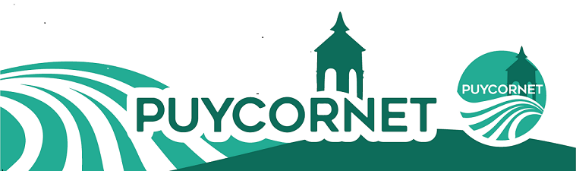 LISTE DES DELIBERATIONS DU CONSEIL MUNICIPAL DU 28 SEPTEMBRE 2022En application de l’article L.2121-25 modifié du CGCT, la liste des délibérations examinées par le conseil municipal, doit être affichée à la mairie et publiée sur le site internet de la commune, L’ordonnance n° 2021-1310 du 7 octobre 2021 modifie les règles de publicité, d’entrée en vigueur et de conservation des actes des collectivités territoriales.Depuis le 1er juillet 2022, le compte rendu simplifié des séances du Conseil Municipal est supprimé et remplacé par la création d’une liste des délibérations de l’Organe Délibérant qui sera affichée en mairie et publiée sur le site internet Le compte-rendu est remplacé par le procès-verbal signé par le Maire et le Secrétaire de séance.PROCÈS-VERBAL DU CONSEIL MUNICIPAL DU 7 DECEMBRE 2022 : À VENIRDélibération n° 20221207_D001Décision modificative n°4 – provisions pour dépréciation de l’actif circulant – budget principalApprouvée à l’unanimitéDélibération n° 20221207_D002Transfert de la taxe d’aménagement à la communauté de communes Côteaux et Plaines du Pays LafrançaisainApprouvée à l’unanimitéDélibération n° 20221207_D003Demande de subvention pour un projet de réalisation d’un city-stade ETAT - DETRApprouvée à l’unanimitéDélibération n° 20221207_D004Demande de subvention pour un projet de réalisation d’un city-stade - DEPARTEMENTApprouvée à l’unanimitéDélibération n° 20221207_D005Demande de subvention pour un projet de réalisation d’un city-stade – AGENCE NATIONALE DU SPORTApprouvée à l’unanimitéDélibération n° 20221207_D006Déclassement du logement de fonction pour les instituteursApprouvée à l’unanimitéDélibération n° 20221207_D007Adoption de la convention entre la commune et la SPA de MONTAUBANApprouvée à l’unanimitéDélibération n° 20221207_D008Convention de partenariat avec l’UFOLEP 82Approuvée à l’unanimitéDélibération n° 20221207_D009Convention de partenariat avec la Poste – dénomination des voies communales et des habitationsRefusée